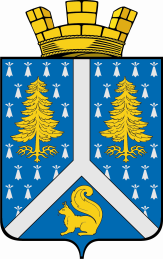 СОБРАНИЕ ДЕПУТАТОВ муниципального образования город тарко-сале 4 СОЗЫВА_____________________________________________________________________________РЕШЕНИЕО внесении изменений в Положение о порядке предоставления имущества, находящегося в собственности муниципального образования город Тарко-Сале, в безвозмездное пользование, утвержденное решением Собрания депутатов муниципального образования город Тарко-Сале от 08 декабря 2015 года № 47 07 декабря 2018 года	г. Тарко-Сале№ 165_В соответствии с Федеральным законом от 06 октября 2003 года № 131-ФЗ «Об общих принципах организации местного самоуправления в Российской Федерации» и пунктом 5 части 1 статьи 23 Устава муниципального образования город Тарко-Сале, Собранием депутатов муниципального образования город Тарко-Сале р е ш е н о:1. Внести в Положение о порядке предоставления имущества, находящегося в собственности муниципального образования город Тарко-Сале, в безвозмездное пользование, утвержденное решением Собрания депутатов муниципального образования город Тарко-Сале от 08 декабря 2015 года № 47, следующее изменение:1.1. Пункт 4 раздела I «Общие положения» изложить в следующей редакции:«4. Действие настоящего Положения не распространяется на правоотношения, связанные с земельными, водными и иными природными ресурсами, а также средствами бюджета муниципального образования город Тарко-Сале.».2. Опубликовать настоящее решение в Пуровской районной муниципальной общественно-политической газете "Северный луч", а также разместить на официальном интернет-сайте Собрания депутатов муниципального образования город Тарко-Сале www.tsgrad-sob.ru.3. Настоящее решение вступает в силу со дня его официального опубликования.4. Контроль за исполнением настоящего решения возложить на председателя Собрания депутатов муниципального образования город Тарко-Сале П.И. Колесникова.Председатель Собрания депутатовмуниципального образования город Тарко-Сале	П.И. Колесников